Publicado en Madrid el 23/05/2019 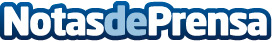 Madrid se viste de diseño con la celebración de Design FestMañana 24 de mayo tendrá lugar la celebración de la V edición de Design Fest, un festival de diseño con actividades gratuitas y para todos los públicosDatos de contacto:Sergio Mellado677482102Nota de prensa publicada en: https://www.notasdeprensa.es/madrid-se-viste-de-diseno-con-la-celebracion_1 Categorias: Moda Entretenimiento Eventos http://www.notasdeprensa.es